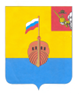 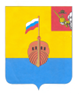 РЕВИЗИОННАЯ КОМИССИЯ ВЫТЕГОРСКОГО МУНИЦИПАЛЬНОГО РАЙОНА162900, Вологодская область, г. Вытегра, пр. Ленина, д.68тел. (81746) 2-22-03, факс (81746) ______,    e-mail: revkom@vytegra-adm.ruЗАКЛЮЧЕНИЕна проект решения Совета сельского поселения Кемское01.12.2023 г.                                                                                г. ВытеграЗаключение Ревизионной комиссии Вытегорского муниципального района на проект решения Совета сельского поселения Кемское  «О внесении изменений в решение Совета сельского поселения Кемское от 19 декабря 2022 года № 14» подготовлено в соответствии с требованиями Бюджетного кодекса Российской Федерации, Положения о Ревизионной комиссии Вытегорского муниципального района, на основании заключённого соглашения между Советом сельского поселения Кемское и Представительным Собранием Вытегорского муниципального района на 2023 год.            Проектом решения вносятся изменения в решение Совета сельского поселения Кемское от 19 декабря 2022 года № 14 «О бюджете сельского поселения Кемское на 2023 год и плановый период 2024 и 2025 годов».         Проектом решения предлагается внести изменения в доходную и расходную части бюджета поселения на 2023 год. Изменения в показатели бюджета поселения на 2023 год приведены в таблице:        Изменения в показатели бюджета поселения на 2023 год приведены в таблице:        Общий плановый объем доходов бюджета в 2023 году увеличится на 233,9 тыс. рублей (+5,6%) и составит 4386,1 тыс. рублей.  План поступлений налоговых и неналоговых доходов останется без изменений и составит 237,0 тыс. рублей. Объем безвозмездных поступлений увеличится на 233,9 тыс. рублей (+6,0 %) за счет дополнительного поступления дотаций на сбалансированность бюджета. Общий объем безвозмездных поступлений составит 4149,1 тыс. рублей. Доля безвозмездных поступлений в общем объеме доходов поселения – 94,6 %, доля налоговых и неналоговых доходов – 5,4 %.         Расходная часть бюджета увеличится на 233,9 тыс. рублей (+5,3 %) и составит 4668,7 тыс. рублей. Увеличение расходной части бюджета предлагается произвести за счет дополнительно поступающих безвозмездных поступлений.         Изменения, внесенные в расходную часть бюджета на 2023 год, в разрезе разделов, подразделов приведены в Приложении 1 к Заключению.       Проектом решения объем расходов по разделу 01 «Общегосударственные вопросы» увеличится на 214,2 тыс. рублей.         По подразделу 0104 «Функционирование Правительства Российской Федерации, высших исполнительных органов государственной власти субъектов Российской Федерации, местной администрации» расходы планируется увеличить на 193,2 тыс. рублей: расходы на закупки товаров, работ, услуг увеличатся на 200,5 тыс. рублей, расходы на уплату налогов, сборов и иных платежей уменьшатся на 7,6 тыс. рублей, расходы на выплаты работникам, не являющимся муниципальными служащими, увеличатся на 0,3 тыс. рублей.          По подразделу 0113 «Другие общегосударственные вопросы» расходы увеличатся на 21,0 тыс. рублей на выполнение других обязательств государства (проведение кадастровых работ).         По разделу 05 «Жилищно-коммунальное хозяйство» объем бюджетных ассигнований предлагается увеличить на 19,7 тыс. рублей. Расходы предлагается увеличить по подразделу 0503 «Благоустройство»: на организацию уличного освещения (за счет собственных средств поселения) увеличатся на 50,0 тыс. рублей, уменьшатся расходы на прочие мероприятия по благоустройству поселений на 27,1 тыс. рублей на организацию и содержание мест захоронений – на 3,2 тыс. рублей.         Проектом решения внесены изменения в финансирование муниципальных программ на 2023 год. Общий объем средств, направляемый на реализацию муниципальных программ, увеличится на 19,7 тыс. рублей (+3,8 %) и составит в 2023 году 540,5 тыс. рублей, или 11,6 % от общего объема расходов бюджета поселения.         Проектом решения внесены соответствующие изменения в приложения к решению от 19 декабря 2022 года № 14 «О бюджете сельского поселения Кемское на 2023 год и плановый период 2024 и 2025 годов».               Выводы и предложения.         Представленный проект решения Совета сельского поселения Кемское  «О внесении изменений в решение Совета сельского поселения Кемское от 19 декабря 2022 года № 14» соответствует требованиям бюджетного законодательств. Внесение изменений в решение о бюджете поселения является обоснованным. Ревизионная комиссия ВМР рекомендует представленный проект к рассмотрению.  Аудитор Ревизионной комиссии                                                  О.Е. Нестерова Утверждено решением о бюджете от 19.12.22 № 14 (с изменениями)Предлагаемые проектом решения измененияИзменение% измененияДоходы, всего (тыс. рублей)4152,24386,1+233,95,6%Налоговые и неналоговые доходы237,0237,00,00,0%Безвозмездные поступления 3915,24149,1+233,96,0%Расходы, всего (тыс. рублей)4434,84668,7      +233,9        -Дефицит (-), профицит (+) бюджета-282,6-282,6-